ПОСЕЛКОВЫЙ СОВЕТ Р.П. ВОСКРЕСЕНСКОЕВОСКРЕСЕНСКОГО МУНИЦИПАЛЬНОГО РАЙОНАНИЖЕГОРОДСКОЙ ОБЛАСТИРЕШЕНИЕ22 ноября 2019 года 									№ 39 Об утверждении схемы одномандатных избирательных округов, образованных для проведения выборов депутатов поселкового Совета р.п. Воскресенское Воскресенского муниципального района Нижегородской областиРассмотрев схему одномандатных избирательных округов для проведения выборов депутатов поселкового Совета р.п. Воскресенское Воскресенского муниципального района Нижегородской области, представленную территориальной избирательной комиссией Воскресенского муниципального района, исполняющей полномочия избирательной комиссии муниципального образования р.п. Воскресенское Воскресенского муниципального района Нижегородской области, в соответствии со статьей 18 Федерального закона от 12.06.2002 года № 67-ФЗ «Об основных гарантиях избирательных прав и права на участие в референдуме граждан Российской Федерации», статьей 10 Закона Нижегородской области от 06.09.2007 года № 108-З «О выборах депутатов представительных органов муниципальных образований в Нижегородской области», статьей 21 Устава р.п. Воскресенское, поселковый Совет решил:1.Утвердить прилагаемую схему одномандатных избирательных округов, образованных для проведения выборов депутатов поселкового  Совета р.п. Воскресенское Воскресенского муниципального района Нижегородской области.2.Решение поселкового Совета от 20.03.2015 г. № 5 «Об утверждении схемы одномандатных избирательных округов, образованных для проведения выборов депутатов поселкового Совета р.п. Воскресенское Воскресенского муниципального района Нижегородской области» отменить.3.Опубликовать настоящее решение в газете «Воскресенская жизнь», обнародовать на информационном стенде администрации р.п. Воскресенское и разместить на официальном сайте администрации Воскресенского муниципального района.4. Настоящее решение вступает в силу со дня его обнародования.Глава местного самоуправления 							С.И.ДоронинУТВЕРЖДЕНОрешением поселкового Совета р.п. Воскресенское 22.11.2019 года № 39  Схема одномандатных избирательных округов, образованных для проведения выборов депутатов поселкового Совета р.п. Воскресенское Воскресенского муниципального района Нижегородской областиУчастковая избирательная комиссия № 652   Одномандатный  избирательный  округ № 1- населенный пункт рабочий поселок ВоскресенскоеУЛИЦЫ: 40 Лет Победы, Калинина, Спартаковская, Щукина, Ленина по четной стороне улицы от дома № 72  до дома № 106, по нечетной стороне улицы от дома № 77 до дома № 119; переулок Больничный.Одномандатный  избирательный  округ № 2 - населенный  пункт рабочий поселок Воскресенское.УЛИЦЫ: Базарная, Панфилова, Строителей, Февральская, Подгорная, Пушкина, Коммунистическая по четной стороне улицы от дома № 64 до дома № 74, по нечетной стороне улицы от дома № 81 до дома № 135, Пролетарская по четной стороне улицы от начала улицы до дома № 24, по нечетной стороне улицы от начала улицы до дома №43;Переулок  БазарныйОдномандатный  избирательный округ  №3 –населенный пункт рабочий поселок Воскресенское.УЛИЦЫ: Ленина по четной стороне улицы от начала улицы до дома № 66, по нечетной стороне улицы от начала улицы до дома № 67, Коммунистическая по четной стороне улицы от начала улицы до дома № 60, по нечетной стороне улицы от начала улицы до дома № 79, Пристанская, Некрасова, Гагарина, Кооперативная, Суворова, Чапаева; переулок Гагарина.Участковая избирательная комиссия № 653   Одномандатный  избирательный  округ  № 5 –  населенный пункт   рабочий поселок Воскресенское.УЛИЦА: 60 лет ОктябряОдномандатный  избирательный  округ № 6 - населенный  пункт рабочий поселок Воскресенское.УЛИЦЫ: Октябрьская, Коммунистическая по четной стороне улицы от дома № 82 до конца улицы, по нечетной стороне улицы от дома № 141 до конца улицы.Одномандатный  избирательный  округ  № 7 –  населенный пункт   рабочий поселок Воскресенское.УЛИЦЫ: Ленина по четной стороне улицы от дома № 110 до конца улицы, по нечетной стороне улицы от дома № 125 до конца улицы, Горького, Дзержинского, Карла Маркса, Комсомольская, Набережная, Свердлова, Чкалова;Переулки: Нагорный, Сплавной, Транспортный.Одномандатный  избирательный  округ № 8 - населенный  пункт рабочий поселок Воскресенское.УЛИЦЫ: Вознесенского, Мира, Молодежная, Садовая, Свободы, Красноармейская по четной стороне улицы от дома № 16 до конца улицы, по нечетной стороне улицы от дома № 15 до конца улицы, Пролетарская по четной стороне улицы от дома № 28 до конца улицы, по нечетной стороне улицы от дома № 45 до конца улицы.Участковая избирательная комиссия № 654   Одномандатный  избирательный  округ № 4 - населенный  пункт рабочий поселок Воскресенское, поселок имени Михеева.населенный  пункт: рабочий поселок Воскресенское:УЛИЦЫ: Беляева, Волкова, Добровольского, Комарова, Нижняя, Пацаева, Пионерская, Синявина;Населенный пункт: поселок  имени  Михеева:УЛИЦЫ: Лесная, Леонова, Луговая, Комарова, Набережная, Озерная, ЦелиннаяОдномандатный  избирательный  округ  № 9 –  населенный пункт   рабочий поселок Воскресенское.УЛИЦЫ: Красноармейская дома №1,2,3,4,5А,5Б,6,7,7А,8,9,10,11,12,13,13А, улица Короленко, Толстого, Чехова;Переулки: Короленко, Майский.Одномандатный  избирательный  округ № 10 - населенный  пункт рабочий поселок Воскресенское.УЛИЦЫ: Пайкова, Белова, Березовская, Дачная, Дорожная, Есенина, Новая, Родионова, Сахарова, Симонова, Широкова, садоводческое товарищество «Ветлуга – 1», Горохова,МаруноваУчастковая избирательная комиссия №655   Одномандатный избирательный округ № 11 - населенный пункт поселок Калиниха.УЛИЦЫ: Береговая, Ворошилова, Железнодорожная, Кирова, Кооперативная, Маяковского, Механизаторов, Октябрьская, Папанина, Полевая, Привокзальная, УгловаяОдномандатный избирательный округ № 12 - населенный пункт поселок Калиниха - 571 избирательнаселенный  пункт: поселок Калиниха:УЛИЦЫ: Большакова, Высоцкого, Дружбы, Зеленая, Лесная, Победы, Ручина, Труда, Фадеева, Юбилейная, Весенняя, Цветочная____________________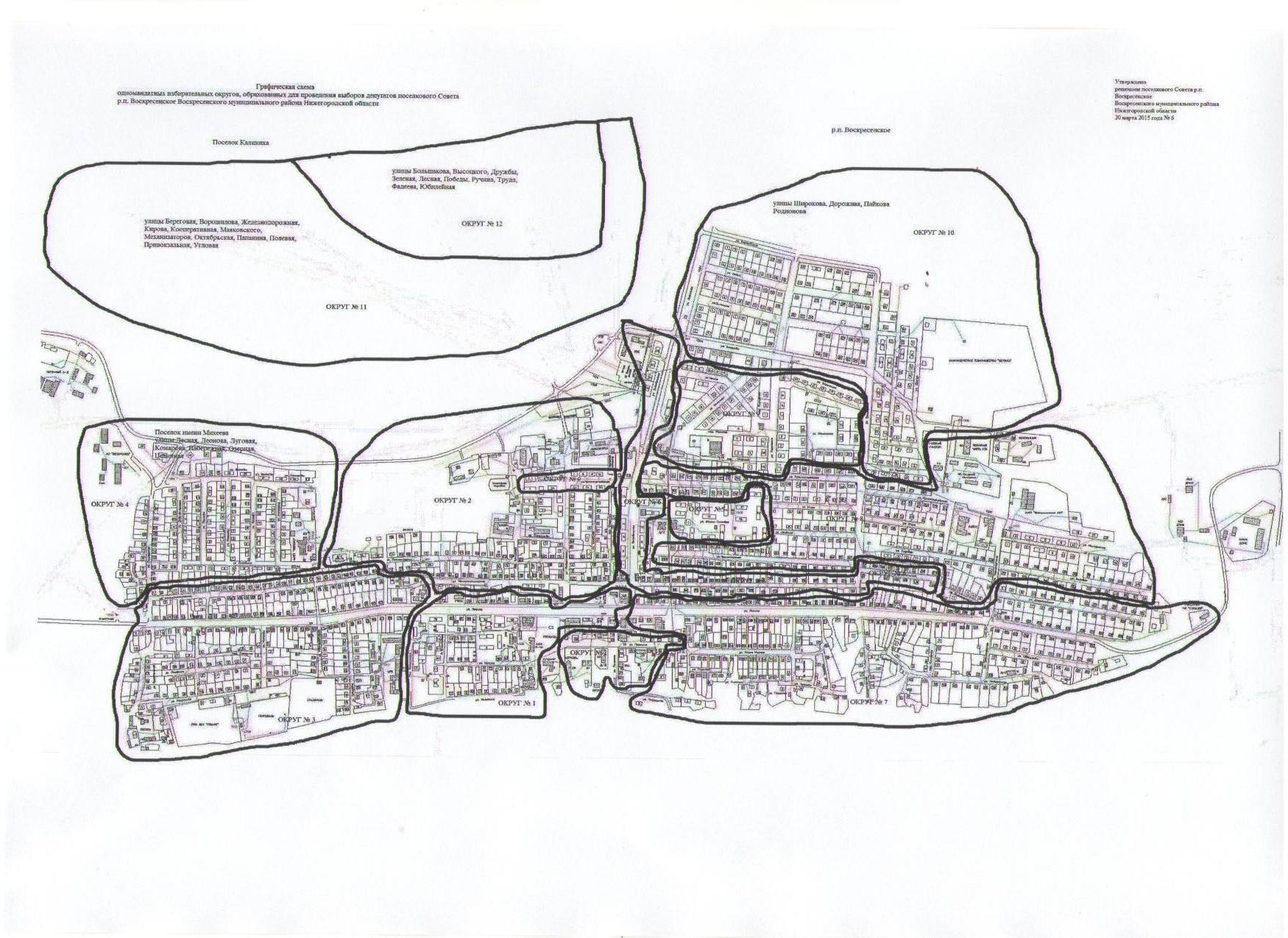 